Temat: Zlodowacenia na obszarze Polski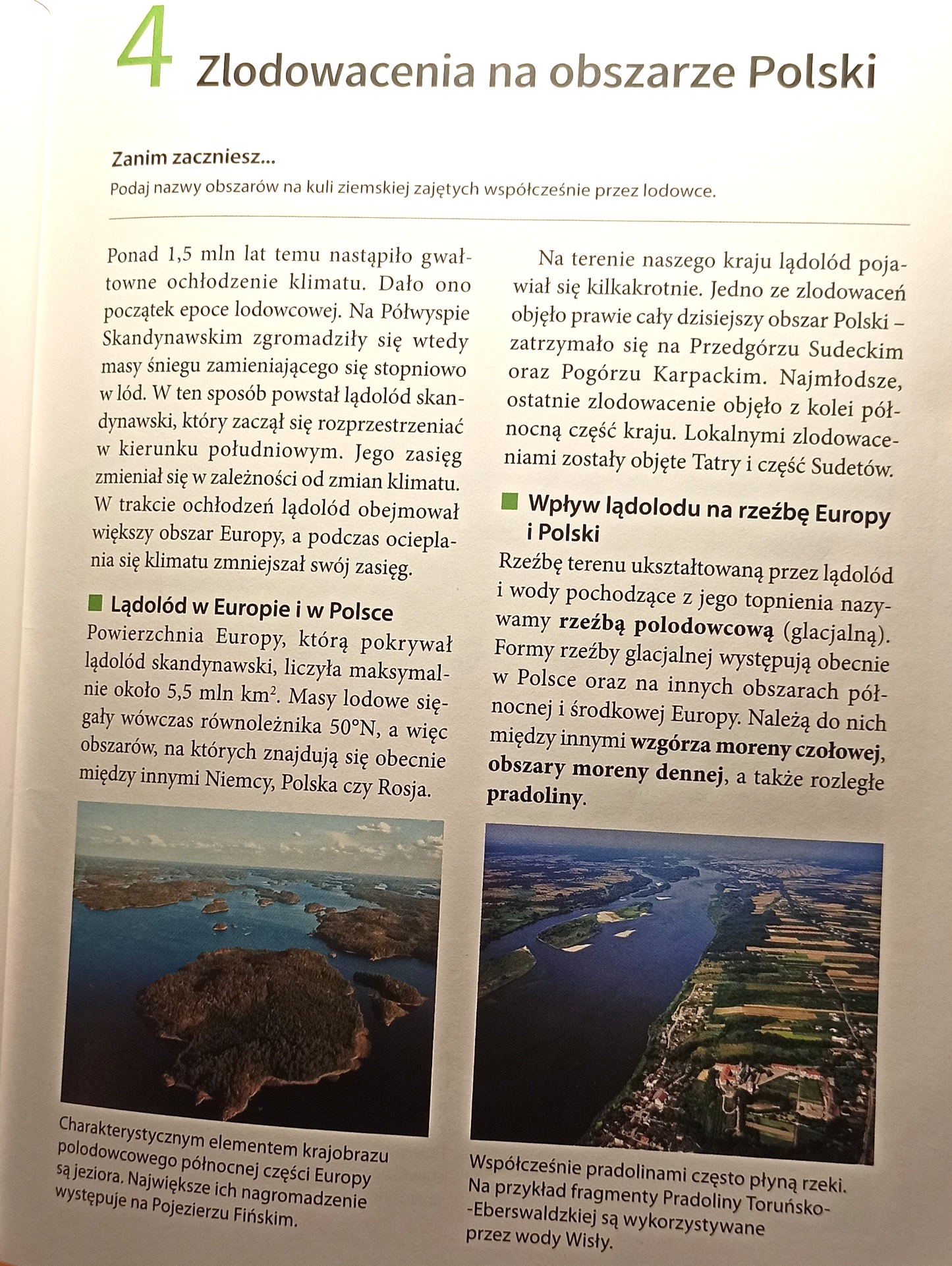 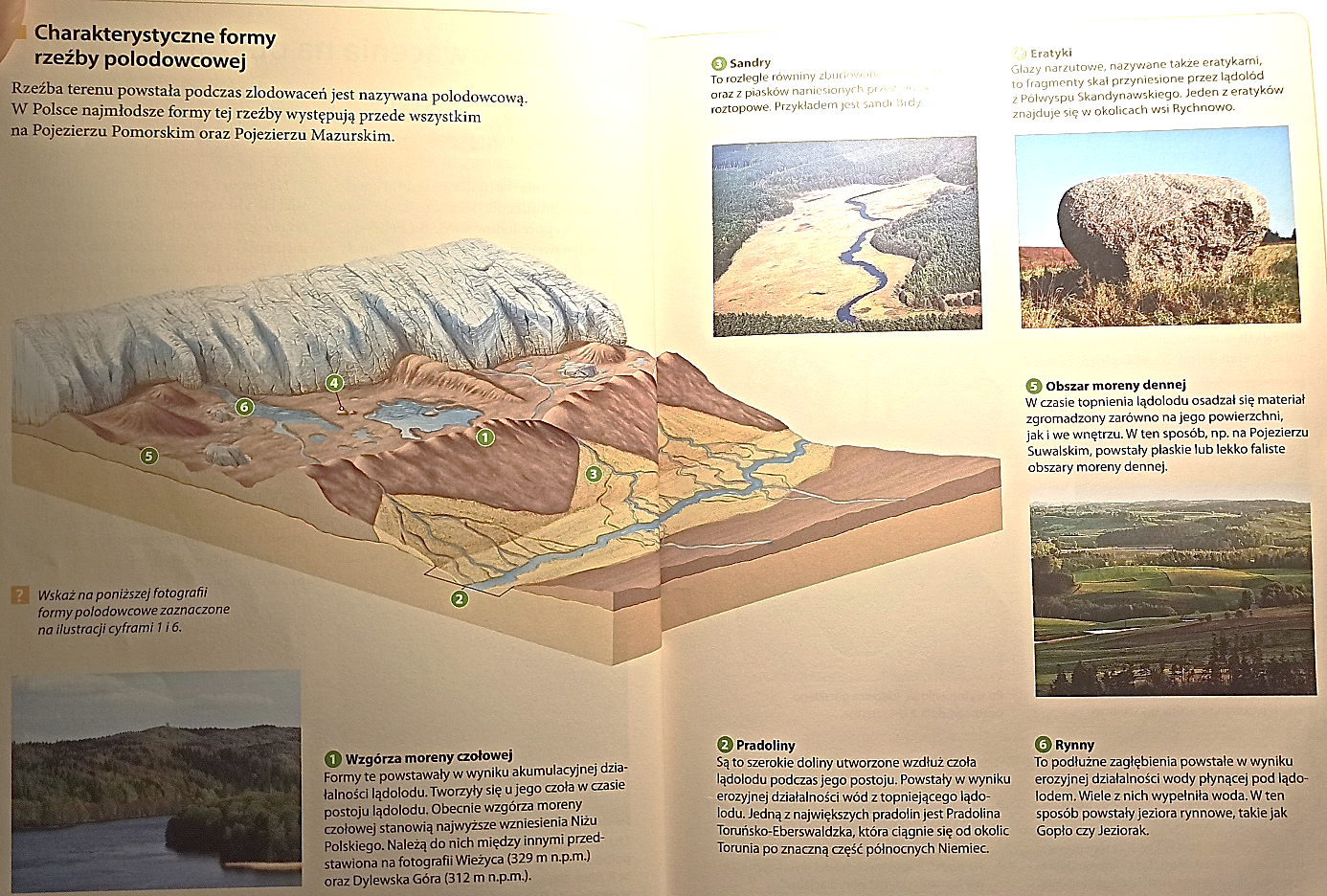 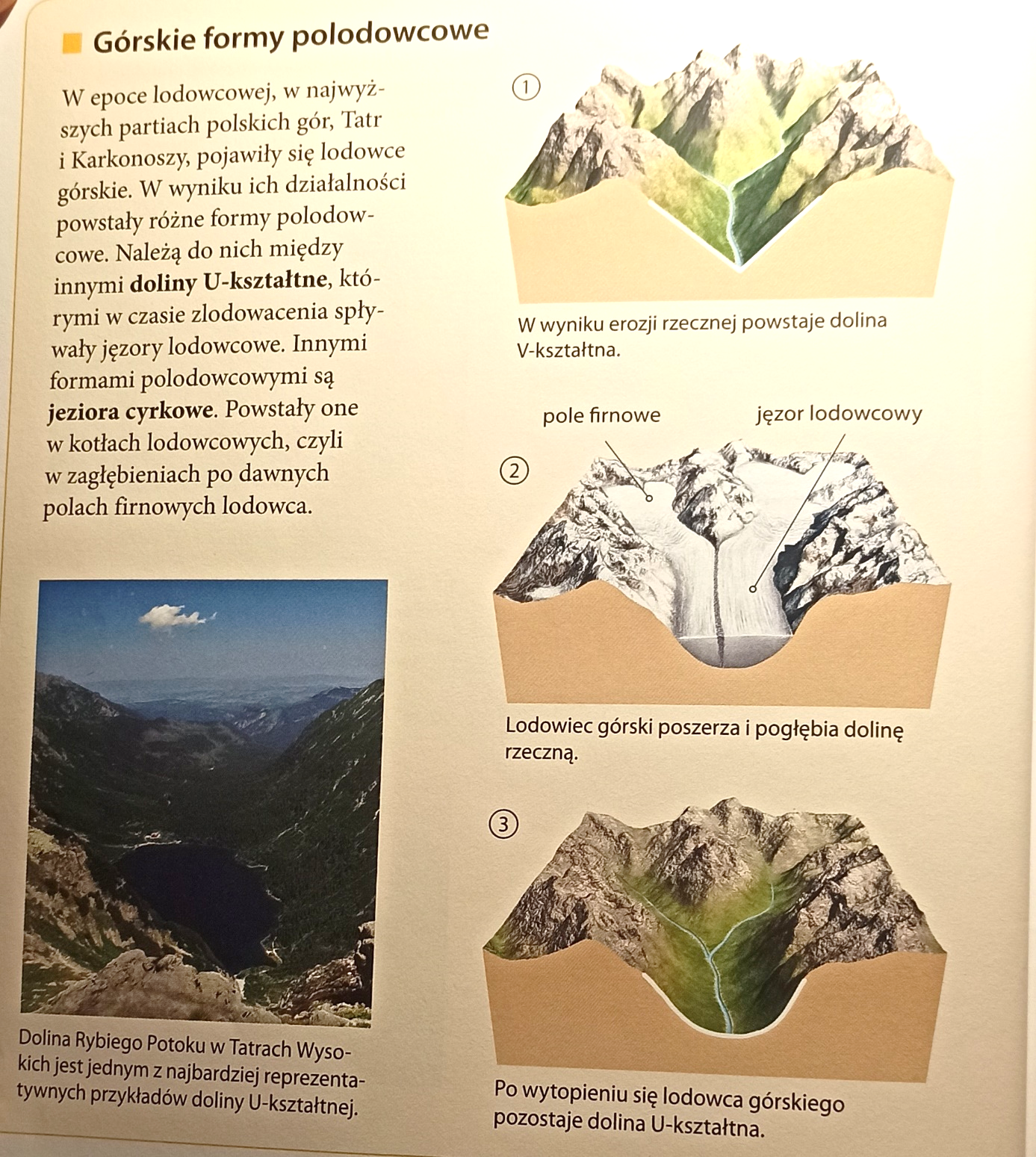 Zadanie domowe1.Podaj nazwy obszarów na kuli ziemskiej zajętych współcześnie przez lodowce.2. Scharakteryzuj trzy dowolne formy polodowcowe występujące na Niżu Polskim.